Curriculum VitaeGohar OBJECTIVE:  
Highly experienced, professional Anesthesia Technician seeking to secure a career in a surgical facility where deployment of my clinical skill sets and outstanding patient care techniques can be effectively utilized            Work experience in U.A.E:*4 Years Working as“Anesthesia Technician” .. 1 Year Working as“Anesthesia Technician”  Dubai,UAE.        Work experience in Pakistan . 2 years worked experience as “Anesthesia Technician” with “Kuwait Teaching Hospital ” , in Peshawar, Pakistan 21st Feb. 2012 to 4th Feb 2014.. 2 years Worked experience as “Anesthesia Technician (Part time)” with “Khushhall Medical Center” , in Peshawar, Pakistan..1 year Worked experience as ‘‘Anesthesia Technician’’ with ‘‘Akber medical Centre’’in Peshawar, Pakistan. Anesthesia Technician Plan:      .   Pre Medication:GeneralAir Way ManagementMaintenance Agents Monitor Anesthesia Care       . Supplemental Oxygen Intra Operative Management:Monitoring PositingFluid ManagementPost-Operative Management:Pain ControlIntensive Care        . Post-Operative Ventilation. Check the O2 , N2O, and Air flow and Emergency                 Calendar. Prepare  Emergency Drugs. Prepare Intubation Trolley. Prepare Drugs for cases . Prepared the Patient for Anesthesia.. Assist the Anesthesiologist during, under and out the Patient from Anesthesia.  . Monitor the Vital Signs of the patient during Anesthesia.. Perform “Advance Cardiac Life Support” Responsibilities:Clean and prepare the Anesthesia Machine Check the O2 , N2O, and Air flow and Emergency CalendarPrepare  Emergency DrugsPrepare Intubation TrolleyPrepare Drugs for cases Prepared the Patient for Anesthesia.Assist the Anesthesiologist during, under and out the Patient from Anesthesia.  Monitor the Vital Signs of the patient during Anesthesia.Perform “Advance Cardiac Life Support” Monitor the Patient in “Recovery Room”Educational Qualification; . Two years Diploma of Anesthesia Technician..F.S.C (College  Certificate)..S.S.C (  Certificate).Technical Qualification;Microsoft Certified for MS Office  Personal Details:      Date of birth: 16-05-1991Sax: Male Visa Status:  EmploymentLanguage Proficiency: English, Urdu, Punjabi,Poshto,Hindi&Farsi. E-Mail: gohar.399927@2freemail.comWhatsApp: +971504973598 ReferenceMr. Anup P Bhatia, HR Consultant, Gulfjobseeker.com Feedback@gulfjobseeker.com View Video CV of candidates available on  YouTube Channelhttps://www.youtube.com/channel/UCdsv_v9Czkx2Dc8bW4Bt4wA/ Chat with us Live on Zoomhttps://zoom.us/j/4532401292?pwd=SUlYVEdSeEpGaWN6ZndUaGEzK0FjUT09Click to view and download CVs of Recommended Candidates available in UAEhttp://www.gulfjobseeker.com/employer/cv_database_highlighted_cv_freetocontact.php 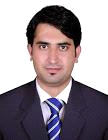 